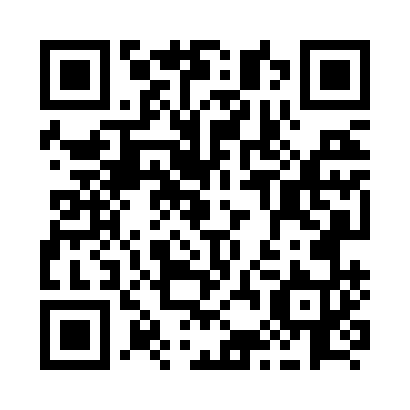 Prayer times for Pineville, New Brunswick, CanadaMon 1 Jul 2024 - Wed 31 Jul 2024High Latitude Method: Angle Based RulePrayer Calculation Method: Islamic Society of North AmericaAsar Calculation Method: HanafiPrayer times provided by https://www.salahtimes.comDateDayFajrSunriseDhuhrAsrMaghribIsha1Mon3:315:341:286:539:2111:242Tue3:315:341:286:539:2111:243Wed3:315:351:286:539:2111:244Thu3:325:361:286:539:2011:245Fri3:335:361:286:539:2011:236Sat3:345:371:286:539:1911:227Sun3:355:381:296:539:1911:218Mon3:375:391:296:529:1811:209Tue3:385:401:296:529:1811:1910Wed3:405:401:296:529:1711:1811Thu3:415:411:296:529:1711:1612Fri3:435:421:296:519:1611:1513Sat3:445:431:296:519:1511:1414Sun3:465:441:306:519:1511:1215Mon3:485:451:306:509:1411:1116Tue3:495:461:306:509:1311:0917Wed3:515:471:306:499:1211:0818Thu3:535:481:306:499:1111:0619Fri3:555:491:306:489:1011:0420Sat3:565:501:306:489:0911:0321Sun3:585:511:306:479:0811:0122Mon4:005:521:306:479:0710:5923Tue4:025:541:306:469:0610:5724Wed4:045:551:306:469:0510:5525Thu4:065:561:306:459:0410:5426Fri4:085:571:306:449:0310:5227Sat4:095:581:306:439:0110:5028Sun4:115:591:306:439:0010:4829Mon4:136:011:306:428:5910:4630Tue4:156:021:306:418:5810:4431Wed4:176:031:306:408:5610:42